TEST								NAME & CLASS: .................................									DATE: ......................................Total: 82 points							Mark: ........................................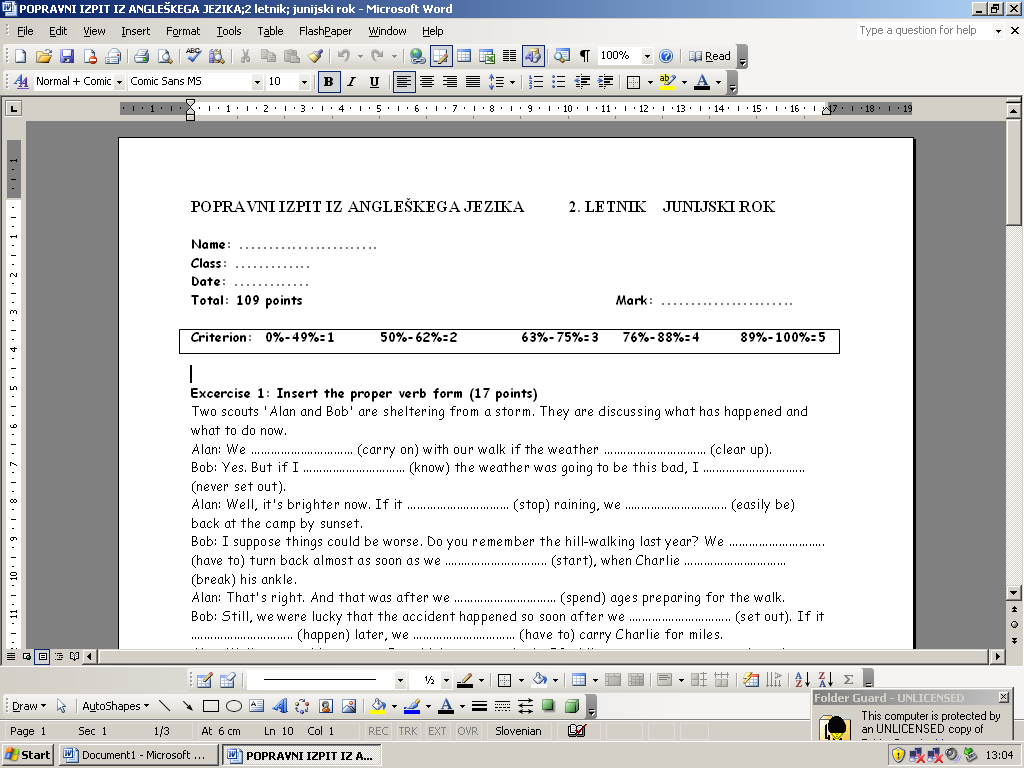 Ex.1: TRANSFORM THE FOLLOWING SENTENCES (12 POINTS)1. I'm sure she didn't see me. She......................................................................................................................2. People say that she disappeared. She ..........................................................................................................3. This music is so slow that I can't dance on it.	This music isn't .........................................................................................................................................4. I find studying all night rather difficult. I'm not used ...........................................................................5. He was made to admit his guilt. They made ................................................................................................6. It is possible he is studying in the library. He ...........................................................................................7. We were allowed to stay up late if there was a good film on television. (LET)	My parents .................................................................................................................................................8. Older people often have difficulty finding a job.	It is often difficult .................................................................................................................................9. Her father wouldn't let me speak to her.	Her father prevented .............................................................................................................................10. The meeting was postponed until next week. They .................................................................................11. I'm certain you have been planning this project.	You ...............................................................................................................................................................12. It is not necessary for you to wake me up in the morning.	You don't ....................................................................................................................................................Ex.2: PUT THE VERBS IN BRACKETS INTO THE INFINITIVE OR THE –ING FORM (14 points)1. His music seems ............................. (influence) by the rock culture of the seventies.2. I must admit that I regret ............................. (rob) the bank.3. People should sometimes stop ............................. (think) before ............................. (speak) their minds.4. He remembered ............................. (pass) on most of the information, but forgot ............................. (mention) one or two important facts.5. After ............................. (get/know) him better, I regretted ............................. (judge) him unfairly.6. If I catch you ............................. (cheat) again, I shall make you ............................. (stay) in after school ............................. (do) some extra work.7. Many celebrities nowadays hire bodyguards ............................. (protect)8. Being a teacher means ............................. (correct) a lot of homework.9. I'm sorry, didn't mean ............................. (break) your vase.Ex.3: READ THE ANSWERS AND WORK OUT THE QUESTIONS (4points).1. ................................................................................................................................................................................... ?   She likes riding her horse, Blackey. She's mad about horses. They're her greatest passion.2. ................................................................................................................................................................................... ?   It isn't very nice, actually. It's raining, it's cold and pretty miserable. What about where you are?3. ................................................................................................................................................................................... ?    A bit like you. Actually. She's got the same build, about the same height, but her hair is longer and straighter than yours.4. ................................................................................................................................................................................... ?    It was great. Really relaxing. Lots of sunshine, good food. We did nothing but sit next to the pool and read books.Ex.4: INSERT THE PROPER PREPOSOTION (9 points)1. Cream is high ............. calories and is also associated ............. hearth disease when eaten ............. high amounts. 2. I wasn't aware ............. the fact that my body was lacking ............. iron until I got the results of my blood test. 3. My father suffers ............. high blood pressure, so he had to miss ............. ............. going on the rollercoaster when we went to the funfair. 4. Heavy meral music is very popular ............. some of my friends, but I prefer Dido to Metallica. 5. His friends were eager to congratulate him ............. winning the lottery.Ex.5: WORD FORMATION EXCERCISE (14 points)1. A recent report on the ............................. (EAT) habits of children in Britain suggests that children from the age of three to 16 show a strong ............................. (LIKE) for vegetables and only eat sufficient amount of fruit and vegetables at Christmas. One researcher says not eating ............................. (PROPER) may have serious consequences on a child's speaking and ............................. (PHYSICS) development. One ............................. (SOLVE) is to give children extra iron and vitamines but in the long run it is more ............................. (AFFECT) if children get the right ingredients in their ............................. (DAY) diet.2. Eating fruit and vegerables is ............................. (BENEFIT) to your health.3. It is very important to lay the ............................. (FOUND) of a healthy lifestyle early on.4. Children develop a ............................. (PREFER) for food by associating it with good times.5. Some people believe that boot camps are a proper place for ............................. (RULE) teens.6. The teens taken to the boot camps have no ............................. (CHOOSE)7. His lyrics are quite ............................. (PROVOKE) and sometimes ............................. (OFFENCE) as well.Ex.6: CHECK YOUR VOCABULARY (19 points)1. Junk food contains high amounts of ............................. fat which is exteremely unhealthy.2. Food that makes people gain weight is .............................3. What do we call the meat of these animals? Calf-............................., deer-............................., pig-............................., cow,ox-.............................4. In Slovenia the following cereals are grown: (pšenica, ajda, ječmen, rž) ..........................................................................................................................................5. Which are the four tastes? ......................................................................................................................................6. The children were just a little hungry or ............................., but I was absolutely ............................. (very hungry)7. I'm not sure if these mushrooms are ............................. or poisonous.8. A couch potato lifestyle is ........................................................................................................................................9. Diseases caused by/ connected with weight are .................................................................................................10. If you stop eating for religious reasons you .............................11. I can't eat any more. I'm .............................12. He refuses to eat vegetables, he is such a .............................................. (izbirčnež)13. He fell off a tree and lost his ................................................ (zavest)14. If you don't believe in yourself you are self-..................................15. Levi's, Benetton, Gucci are all very famous ........................................Ex.7: EXPLAIN THE FOLLOWING EXPRESSIONS IN ENGLISH (6 points)1. arsonist ...........................................................................................................................................................................2. reluctance ......................................................................................................................................................................3. deliberate destruction of public places and property ........................................................................................4. a task you do regularly at home ...............................................................................................................................5. allegation ........................................................................................................................................................................6. to be infuriated ............................................................................................................................................................Ex.8: Present the possible positive effects boot camps have on teenagers (4 points)